Welcome to the Belmont Health Centre – ADULT FORMThank you for completing this questionnaire. All information you give is confidential and will be held on your medical records. Please can you: Complete both sides of this form, writing clearly and in BLOCK CAPITALSEthnicity What is your country of birth?                                                What is your first language? Do you require an interpreter? ☐ White British☐Other White ethnic group☐ Black British☐ Black Caribbean☐ Black African☐ Black other☐ Other Black ethnic group☐ Indian☐ Pakistani☐ Bangladeshi☐ Chinese☐ Vietnamese☐ Other Asian ethnic group☐ I do not wish to state my ethnic group☐ Other ethnic group (please state):Religion ☐No religion☐Christian☐Buddhist☐Hindu☐Jewish☐Muslim☐Sikh☐Any other religion (please stateMeasurementsHeight:  Feet/inches:                                                            Metres:         Weight:   Stones:                                                                   Kg:    Waist:  Inches:                                                                       Centimetres:Exercise: Do you take exercise that lasts for at least 20 minutes per session?   ☐ Yes     ☐No If yes, how many times a week?     ☐ 1       ☐ 2      ☐ 3+Do you work?☐Employed       ☐Self-employed      ☐Unemployed      ☐Homemaker         ☐Student        ☐Retired What is your current occupation? Carer/Housebound InformationDo you have a Carer?  ☐                   Name and contact no. of Carer: Are you a Carer?  ☐                            Name of person you care for:Are you housebound?  ☐Family History Have any of your close family (parents/brother/sister) had any of these illnesses or conditions?Past Medical history: Please list with dates and significant current or past illnesses, operations or allergiesWomen OnlyAre you pregnant?     ☐Yes     ☐No        If yes, when is your baby due?When was your last cervical smear examination?                                                Result: When was your last Breast screening X-ray (mammogram)?                                              Result: What type of contraception do you use, if any?Drugs and Medications: If you require any medication, you must make an appointment with a Doctor for this to be issued. Please bring your repeat medication slip or attach your last prescription.Thank you for your time and help in completing this questionnaireIssuing of the registration documents does not guarantee registration with this PracticeFor office use only Proof of ID seen:    ☐ Yes    ☐ NoDocument 	                            Initials/Date Proof of address seen (e.g. Utility bill):   ☐ Yes    ☐ No(NPM)Appointment Booked                                                                       DateConsent FormDR J J WIJERATNE & PARTNERSBELMONT HEALTH CENTRE 516 KENTON LANE, HARROW, MIDDLESEX HA3 7LTName: …………………………………………………………………………………………………Date of Birth:……………………………………………………………………………………….Address: …………………………………………………………………………………………………………………………………………………………………………………………………….I give permission for the following person/s:Name: ………………………………………………………………………………………….Relationship:☐ Mother ☐ Father ☐ Daughter ☐ Son ☐ Husband ☐ Wife ☐ Friend ☐ Carer☐ Other (please specify)…………………………………………………………………….Name: ………………………………………………………………………………………….Relationship:☐ Mother ☐ Father ☐ Daughter ☐ Son ☐ Husband ☐ Wife ☐ Friend ☐ Carer☐ Other (please specify)…………………………………………………………………….Name: ………………………………………………………………………………………….Relationship:☐ Mother ☐ Father ☐ Daughter ☐ Son ☐ Husband ☐ Wife ☐ Friend  ☐ Carer☐ Other (please specify) …………………………………………………………………….To be able to do the following on my behalf at Belmont Health Centre (Dr J J Wijeratne & Partners) ☐ Book appointments		☐ Cancel appointments☐ Request prescriptions        ☐ Collect prescriptions☐ Surgery to leave messages with this person relating to myself       ☐ Check test results☐   I understand that it is my responsibility to inform the surgery if the above information changes in the future.Signature: ……………………………………………………………………………………Date: …………………………………………………………………………………………EPS-NOM-001	DR J WIJERATNE & PARTNERSPatient Online Registration FormAccess to GP online services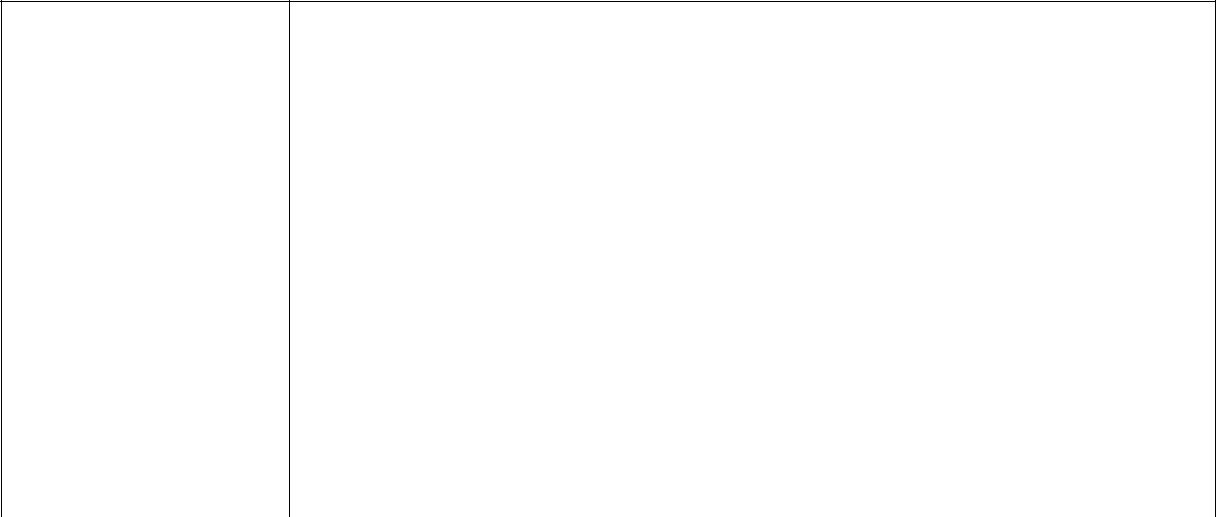 SurnameApplication for online access to my medical recordI wish to access my medical record online and understand and agree with each statement (please tick)Important Information – Please read before returning this formIf you wish to, you can now use the internet to book appointments with a GP, request repeat prescriptions for any medications you take regularly and look at your medical record online. You can also still use the telephone or call in to the surgery for any of these services as well. It’s your choice.It will be your responsibility to keep your login details and password safe and secure. If you know or suspect that your record has been accessed by someone that you have not agreed should see it, then you should change your password immediately.If you can’t do this for some reason, we recommend that you contact the practice so that they can remove online access until you are able to reset your password.If you print out any information from your record, it is also your responsibility to keep this secure. If you are at all worried about keeping printed copies safe, we recommend that you do not make copies at all.Before you apply for online access to your record, there are some other things to consider.Although the chances of any of these things happening are very small, you will be asked that you have read and understood the following before you are given login details.Forgotten history There may be something you have forgotten about in your record that you might find upsetting.Abnormal results or bad news If your GP has given you access to test results or letters, you may see something that you find upsetting to you. This may occur before you have spoken to your doctor or while the surgery is closed and you cannot contact them.Choosing to share your information with someone It’s up to you whether or not you share your information with others – perhaps family members or carers. It’s your choice, but also your responsibility to keep the information safe and secure.Coercion If you think you may be pressured into revealing details from your patient record to someone else against your will, it is best that you do not register for access at this time.Misunderstood information Your medical record is designed to be used by clinical professionals to ensure that you receive the best possible care. Some of the information within your medical record may be highly technical, written by specialists and not easily understood. If you require further clarification, please contact the surgery for a clearer explanation.Information about someone else If you spot something in the record that is not about you or notice any other errors, please log out of the system immediately and contact the practice as soon as possible.Proxy Access: Parents may request a proxy access to their children’s records; this will cease automatically when the child reaches the age of 13. Any subsequent proxy access will need to authorised by the patient subject to a competency test being completed.SurnameForenameAddressDate of birthEmail address	We may occasionally communicate with you by SMS or email. We will not pass your email address or phone number to any non-NHS organisation. Tick here if you do NOT wish to be contacted by email or SMS. ☐We may occasionally communicate with you by SMS or email. We will not pass your email address or phone number to any non-NHS organisation. Tick here if you do NOT wish to be contacted by email or SMS. ☐We may occasionally communicate with you by SMS or email. We will not pass your email address or phone number to any non-NHS organisation. Tick here if you do NOT wish to be contacted by email or SMS. ☐We may occasionally communicate with you by SMS or email. We will not pass your email address or phone number to any non-NHS organisation. Tick here if you do NOT wish to be contacted by email or SMS. ☐We may occasionally communicate with you by SMS or email. We will not pass your email address or phone number to any non-NHS organisation. Tick here if you do NOT wish to be contacted by email or SMS. ☐We may occasionally communicate with you by SMS or email. We will not pass your email address or phone number to any non-NHS organisation. Tick here if you do NOT wish to be contacted by email or SMS. ☐We may occasionally communicate with you by SMS or email. We will not pass your email address or phone number to any non-NHS organisation. Tick here if you do NOT wish to be contacted by email or SMS. ☐We may occasionally communicate with you by SMS or email. We will not pass your email address or phone number to any non-NHS organisation. Tick here if you do NOT wish to be contacted by email or SMS. ☐We may occasionally communicate with you by SMS or email. We will not pass your email address or phone number to any non-NHS organisation. Tick here if you do NOT wish to be contacted by email or SMS. ☐We may occasionally communicate with you by SMS or email. We will not pass your email address or phone number to any non-NHS organisation. Tick here if you do NOT wish to be contacted by email or SMS. ☐We may occasionally communicate with you by SMS or email. We will not pass your email address or phone number to any non-NHS organisation. Tick here if you do NOT wish to be contacted by email or SMS. ☐We may occasionally communicate with you by SMS or email. We will not pass your email address or phone number to any non-NHS organisation. Tick here if you do NOT wish to be contacted by email or SMS. ☐We may occasionally communicate with you by SMS or email. We will not pass your email address or phone number to any non-NHS organisation. Tick here if you do NOT wish to be contacted by email or SMS. ☐We may occasionally communicate with you by SMS or email. We will not pass your email address or phone number to any non-NHS organisation. Tick here if you do NOT wish to be contacted by email or SMS. ☐We may occasionally communicate with you by SMS or email. We will not pass your email address or phone number to any non-NHS organisation. Tick here if you do NOT wish to be contacted by email or SMS. ☐We may occasionally communicate with you by SMS or email. We will not pass your email address or phone number to any non-NHS organisation. Tick here if you do NOT wish to be contacted by email or SMS. ☐We may occasionally communicate with you by SMS or email. We will not pass your email address or phone number to any non-NHS organisation. Tick here if you do NOT wish to be contacted by email or SMS. ☐We may occasionally communicate with you by SMS or email. We will not pass your email address or phone number to any non-NHS organisation. Tick here if you do NOT wish to be contacted by email or SMS. ☐We may occasionally communicate with you by SMS or email. We will not pass your email address or phone number to any non-NHS organisation. Tick here if you do NOT wish to be contacted by email or SMS. ☐We may occasionally communicate with you by SMS or email. We will not pass your email address or phone number to any non-NHS organisation. Tick here if you do NOT wish to be contacted by email or SMS. ☐We may occasionally communicate with you by SMS or email. We will not pass your email address or phone number to any non-NHS organisation. Tick here if you do NOT wish to be contacted by email or SMS. ☐We may occasionally communicate with you by SMS or email. We will not pass your email address or phone number to any non-NHS organisation. Tick here if you do NOT wish to be contacted by email or SMS. ☐We may occasionally communicate with you by SMS or email. We will not pass your email address or phone number to any non-NHS organisation. Tick here if you do NOT wish to be contacted by email or SMS. ☐We may occasionally communicate with you by SMS or email. We will not pass your email address or phone number to any non-NHS organisation. Tick here if you do NOT wish to be contacted by email or SMS. ☐We may occasionally communicate with you by SMS or email. We will not pass your email address or phone number to any non-NHS organisation. Tick here if you do NOT wish to be contacted by email or SMS. ☐We may occasionally communicate with you by SMS or email. We will not pass your email address or phone number to any non-NHS organisation. Tick here if you do NOT wish to be contacted by email or SMS. ☐We may occasionally communicate with you by SMS or email. We will not pass your email address or phone number to any non-NHS organisation. Tick here if you do NOT wish to be contacted by email or SMS. ☐We may occasionally communicate with you by SMS or email. We will not pass your email address or phone number to any non-NHS organisation. Tick here if you do NOT wish to be contacted by email or SMS. ☐We may occasionally communicate with you by SMS or email. We will not pass your email address or phone number to any non-NHS organisation. Tick here if you do NOT wish to be contacted by email or SMS. ☐We may occasionally communicate with you by SMS or email. We will not pass your email address or phone number to any non-NHS organisation. Tick here if you do NOT wish to be contacted by email or SMS. ☐We may occasionally communicate with you by SMS or email. We will not pass your email address or phone number to any non-NHS organisation. Tick here if you do NOT wish to be contacted by email or SMS. ☐We may occasionally communicate with you by SMS or email. We will not pass your email address or phone number to any non-NHS organisation. Tick here if you do NOT wish to be contacted by email or SMS. ☐We may occasionally communicate with you by SMS or email. We will not pass your email address or phone number to any non-NHS organisation. Tick here if you do NOT wish to be contacted by email or SMS. ☐We may occasionally communicate with you by SMS or email. We will not pass your email address or phone number to any non-NHS organisation. Tick here if you do NOT wish to be contacted by email or SMS. ☐We may occasionally communicate with you by SMS or email. We will not pass your email address or phone number to any non-NHS organisation. Tick here if you do NOT wish to be contacted by email or SMS. ☐We may occasionally communicate with you by SMS or email. We will not pass your email address or phone number to any non-NHS organisation. Tick here if you do NOT wish to be contacted by email or SMS. ☐We may occasionally communicate with you by SMS or email. We will not pass your email address or phone number to any non-NHS organisation. Tick here if you do NOT wish to be contacted by email or SMS. ☐Who should we contact in an emergency?Who should we contact in an emergency?Who should we contact in an emergency?Who should we contact in an emergency?Who should we contact in an emergency?Who should we contact in an emergency?Who should we contact in an emergency?Who should we contact in an emergency?Who should we contact in an emergency?Who should we contact in an emergency?Who should we contact in an emergency?Who should we contact in an emergency?Who should we contact in an emergency?Who should we contact in an emergency?Who should we contact in an emergency?Who should we contact in an emergency?Who should we contact in an emergency?Who should we contact in an emergency?Who should we contact in an emergency?Who should we contact in an emergency?Who should we contact in an emergency?Who should we contact in an emergency?Who should we contact in an emergency?Who should we contact in an emergency?Who should we contact in an emergency?Who should we contact in an emergency?Who should we contact in an emergency?Who should we contact in an emergency?Who should we contact in an emergency?Who should we contact in an emergency?Who should we contact in an emergency?Who should we contact in an emergency?Who should we contact in an emergency?Who should we contact in an emergency?Who should we contact in an emergency?Who should we contact in an emergency?Who should we contact in an emergency?Name RelationshipTelephone numberTelephone numberTelephone numberDetails, for example Father, Mother, Sister☐Raised Cholesterol☐Stroke☐Heart Disease before the age of 60☐Heart Disease after the age of 60☐Asthma☐Cancer☐DiabetesIllness, Operation Or AllergyDate☐Oral contraception (the Pill)☐Diaphragm☐Contraception not needed☐Condom (sheath)☐Patch (transdermal)☐No current contraception☐Depot Injection☐Ring (Nuvaring)☐Other (please state)☐Coil (IUD-Intrauterine)☐Implant (Implanon/Nexplanon)☐Other (please state)                                                        Dr Wijith Wijeratne, BM, MRCP(UK)                                                        Dr Wijith Wijeratne, BM, MRCP(UK)              Dr I Ekneligoda MD, MD(Paed), MRCPCH, DFFP              Dr I Ekneligoda MD, MD(Paed), MRCPCH, DFFP                                                        Dr S Wijendra, MB, BS, LRCP, FRCS, FRCS(Edin)                                                        Dr S Wijendra, MB, BS, LRCP, FRCS, FRCS(Edin)              Dr J Tanna, MBBS, BSc, MRCGP, DRCOG              Dr J Tanna, MBBS, BSc, MRCGP, DRCOG              Dr M Munasinghe, BSc, MBChB, MRCP, MRCGP, DRCOG              Dr M Munasinghe, BSc, MBChB, MRCP, MRCGP, DRCOG                    Tel: 020 8863 6863Appointments Tel: 020 8861 5663Appointments Tel: 020 8861 5663 Fax: 020 8424 0542(www.belmonthealthcentre.co.uk)(www.belmonthealthcentre.co.uk)I wish toFirst nameFirst nameI wish toFirst nameFirst namehavehaveaccess toDate of birthDate of birthaccess toDate of birthDate of birththethefollowingAddressAddressfollowingonlineservicesPostcodePostcode(tick allthatEmail addressEmail addressapply):Telephone numberTelephone numberMobile number1.Booking appointments1.Booking appointments2.Requesting repeat prescriptions2.Requesting repeat prescriptions3.  Accessing my detailed coded medical record3.  Accessing my detailed coded medical record3.  Accessing my detailed coded medical record3.  Accessing my detailed coded medical record3.  Accessing my detailed coded medical record3.  Accessing my detailed coded medical record3.  Accessing my detailed coded medical record3.  Accessing my detailed coded medical record1.I have read and understood the information on the reverse of this formI have read and understood the information on the reverse of this formI have read and understood the information on the reverse of this formI have read and understood the information on the reverse of this formI have read and understood the information on the reverse of this form2.I will be responsible for the security of the information that I see or downloadI will be responsible for the security of the information that I see or downloadI will be responsible for the security of the information that I see or downloadI will be responsible for the security of the information that I see or downloadI will be responsible for the security of the information that I see or download3.If I choose to share my information with anyone else, this is at my own riskIf I choose to share my information with anyone else, this is at my own riskIf I choose to share my information with anyone else, this is at my own riskIf I choose to share my information with anyone else, this is at my own riskIf I choose to share my information with anyone else, this is at my own risk4.I will contact the practice as soon as possible if I suspect that my accountI will contact the practice as soon as possible if I suspect that my accountI will contact the practice as soon as possible if I suspect that my accountI will contact the practice as soon as possible if I suspect that my accountI will contact the practice as soon as possible if I suspect that my accounthas been accessed by someone without my agreementhas been accessed by someone without my agreementhas been accessed by someone without my agreementhas been accessed by someone without my agreementhas been accessed by someone without my agreement5.If I see information in my record that it not about me, or is inaccurate I willIf I see information in my record that it not about me, or is inaccurate I willIf I see information in my record that it not about me, or is inaccurate I willIf I see information in my record that it not about me, or is inaccurate I willIf I see information in my record that it not about me, or is inaccurate I willlog out immediately and contact the practice as soon as possiblelog out immediately and contact the practice as soon as possiblelog out immediately and contact the practice as soon as possiblelog out immediately and contact the practice as soon as possiblelog out immediately and contact the practice as soon as possiblePatientDateSignatureSignatureFor practice use onlyFor practice use onlyFor practice use onlyPhoto ID  (Please tick)Photo ID  (Please tick)Photo ID  (Please tick)Address ID (last 3 months) (Please tick)Address ID (last 3 months) (Please tick)Address ID (last 3 months) (Please tick)Address ID (last 3 months) (Please tick)PassportPassportPassportUtility BillUtility BillUtility BillUtility BillDriving LicenceDriving LicenceDriving LicenceBank or credit card statementBank or credit card statementBank or credit card statementBank or credit card statementBus PassBus PassBus PassBenefit statementBenefit statementBenefit statementBenefit statementFirearms LicenceFirearms LicenceFirearms Licence(NOT mobile phone bill please)(NOT mobile phone bill please)(NOT mobile phone bill please)(NOT mobile phone bill please)OtherOtherOtherOtherOtherReceptionist InitialsReceptionist InitialsReceptionist Initials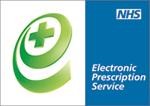 Electronic Prescription ServicePatient Nomination RequestPatient name ………………………………………………………………………………………………Address …………………………………………………………………………………………………………………………………………………………………………………………………………………………… Telephone Number…….………………………………………………………………………………… DOB………………….………………………………………………………………………………………. NHS Number ………………………………………………………………………………………………I am the patient named above. Nomination has been explained to me by staff at my GP practice/community pharmacy/appliance contractor. I have also been given a leaflet about this. I have read the Nomination Leaflet and understand what I have to do. I will inform the pharmacy that I have nominated them.I am the patient’s parent, guardian, carer, patient advocate (delete as appropriate) and nominating on behalf of the above named patientNAME: ADDRESS:Name and address of nominated dispenser:Patient/Patient Representative Signature: …………………………………………………………………………Patient/Patient Representative Phone Number: …………………….…………………………………………Patient Telephone Numbers: Home:Mobile:Work:Patient email address: ………………………………………………………………….…………………………….Staff Signature: ………………………………………………………………….…………………………….Date………………………………………………………………….…………………………….